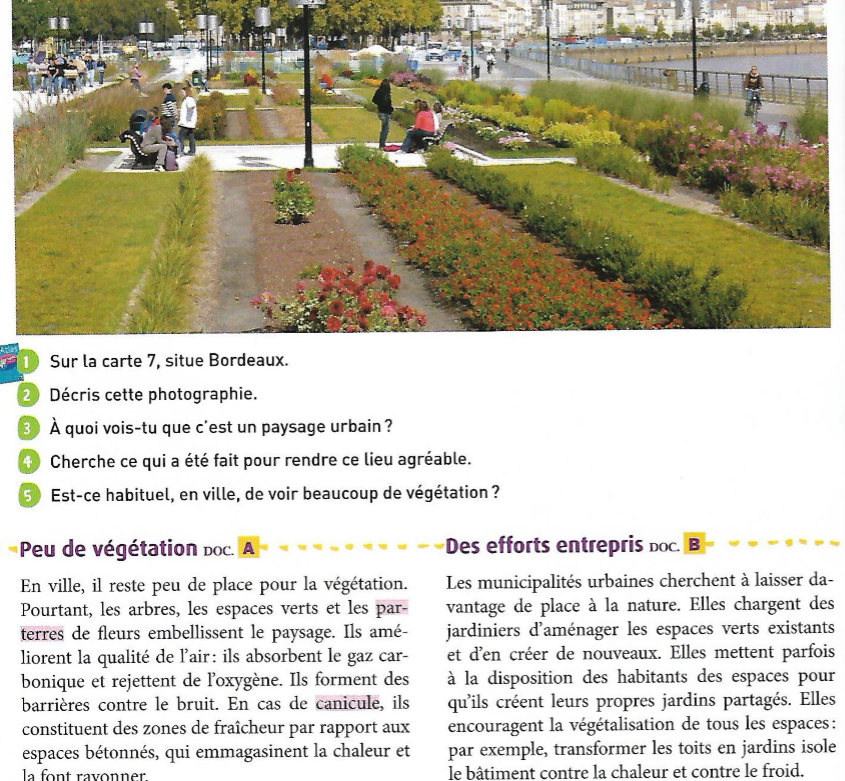 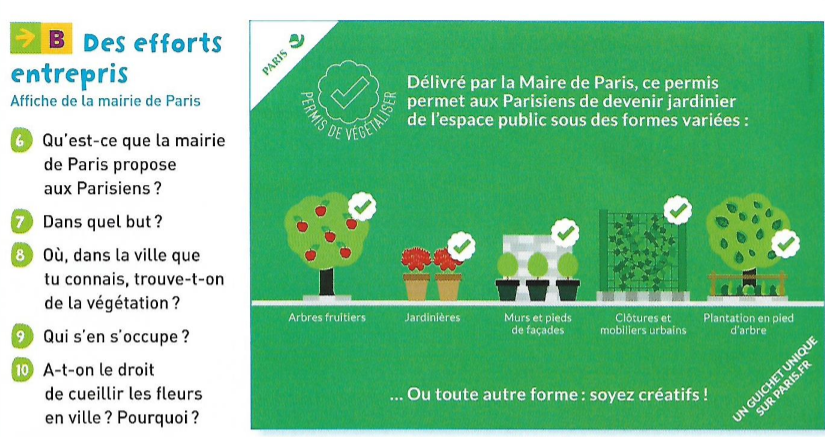 Les risques naturels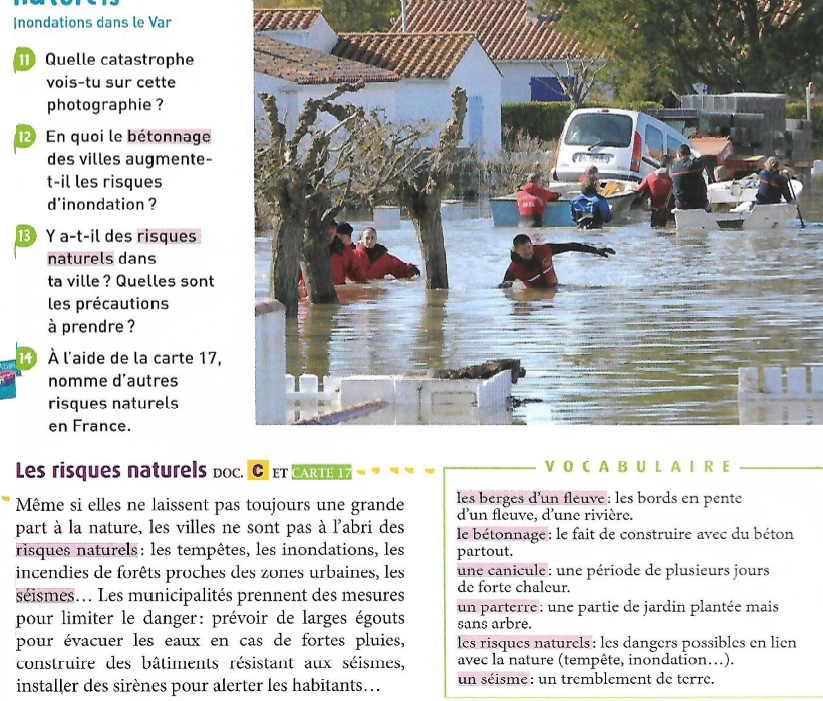 